END TIME EVIL WORLDWIDE MANIFESTING WITHOUT RESTRAINT ISRAEL AMERICA AND MANY OTHER NATIONS UNITING      What was thought to be good is now revealing the evil it has been hiding for a long time. True of Israel! True of America! The mask is coming off of Israel. 95% of the people, DNA-tested, as I’ve written about, are not from the tribe of Judah, not “Jews.” Most of those suffering in Israel’s concentration camps, like Palestinians, are actually the real DNA-traced Judah, many are Christians. In America most of the citizens are in some way related to the northern 10 tribes of Israel, and the 3 southern tribes of Judah. The nukes are pointed at western Europe, the UK, the USA – and total annihilation will come. Lucifer’s focus is on eliminating the offspring of Abraham, Isaac, and Jacob.       The plan of the globalists is to use Israel to draw in the Muslim Nations to battle, drawing in America, so that lots of people can die in Israel, in all surrounding nations in the whole Middle East, and suck Russia into it too – while annihilating the U.S. and probably the U.K. and western Europe. Russia can do it! The Bible expressly tells us so.     America says they will back Israel if Israel is attacked. Both nations have been turned over to evil, as the Beast himself is ready to take his throne in Jerusalem.      So many things are happening so fast. All 200+ prophecies in the Word surrounding the coming of our Beloved Savior as King of kings and Master of masters are happening in some way all at once.      The whole earth is going to turned into war zones, and our loyalty must be strongly with the Kingdom of Yahushua/Yeshua/Jesus, our Messiah. It is to His Kingdom that our loyalty lies.      The US is so pitiful compared to nuclear kings like Russia, China, North Korea, Iran, and Israel, as strong a nuclear nation as it is, is not going to hold up to attacks from many nations of the Middle East. If America goes in to help Israel, it will be pathetic. We’re so close to Ezekiel 38-39, Psalm 83… it will be fast and furious.      Again, I am going to share with you from Steve Quayle’s most recent private briefing which contains the highest of the highest intelligence information you’re sure not going to hear on the news. Remember, I urge you to subscribe to his “private briefings.”      I’ve studied the Word, connecting all the passages together on each subject, since the 1960s. I know what aligns to all of Scripture and what does not. If something does not align, using the ancient languages of course, it is not valid for doctrine to be spread around as absolute fact. Yahuwah knows how to connect all together. This is why He is our Teacher, His Spirit within our re-born spirit, and only He has the right to tell us what is, and what is not, what is true, what is false, and what He wants us to do personally. John 16: He is the “Spirit of Truth.”     Remember, I lived in the Middle East for 16 years, Jordan and Israel. I met people from Egypt, Sudan, Lebanon, Syria, Iraq, and Saudi Arabia. It was a wonderful place to live until President Obama singlehandedly destabilized the Middle East by attack Syria. Nearly every nation America has destabilized and vilified contain Christians free to worship, and are DNA-tested to the House of Jacob/Ephriam.     But, before Obama, George Bush, Sr., George Bush, Jr. as Presidents, started wars in Iraq for the purpose of destabilization also. The provoking of Russia by America is another thing I’ve been writing on most of 2023 for you.      It’s all to start wars to bring about a big WWIII so that the Beast can rise, and Christians eliminated, especially those of the House of Israel and the House of Judah. Palestinians are mostly House of Judah, and many are Christians, as are Kurds. Oh the lies we’ve been told!!! The Bible is the book of Truth, and Yahuwah, whose Spirit wrote it through His trusted prophets, is the ultimate Truth-teller.       I urge you again to please go to gensix.com and sign up for his private briefings. I only share as Abba leads. I do think that all of you need to keep up with the latest, and Quayle sends out about 3 private briefings a week. He has been broadcasting the truth, hearing from Abba, and knows the Word for 51 years. In the briefings, the man who is simply known as “science guy” is top ranking in intel – and a serious believer in Jesus. He knows what he’s saying. Both these men have nearly lost their lives more than once for telling the Truth!     STEVE QUAYLE PRIVATE BRIEFINGS OCT 16 2023 …WHAT’S REALLY GOING ON RIGHT NOW IN THE MIDDLE EAST! Steve Quayle: “Ladies & gentlemen, they call it the ‘Theatre of War’ for a reason. All the explanations, posturing & drama swirling around the Middle East is really a tragic, violent cover for the rollout of the Mark. YES, that’s right; the Mark of the Beast. How, you ask? Because, if you’re familiar with the Book of Revelation, the world will be coming apart at the seams when the antichrist steps in, when he brings glory to himself, while establishing an unlikely false-peace under very dire circumstances. Those the Luciferians want begging for survival WILL BE on their knees by the time their wars are over. This current eruption of chaos is all aimed to bring strife and desperation to patriots and Believers the world-over, all to one end: Establish the System of the Beast where no man can buy or sell without taking the devil’s mark!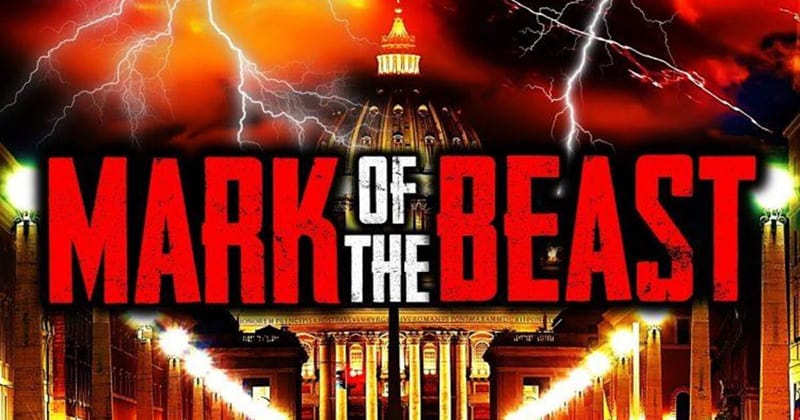 …Nuclear War is inevitable as the sides squaring off saber-rattle and threaten to annihilate one another. Joe Biden has decided that the Middle East is now the best place to keep laundering money while throwing out what little sense remained in his confused & bewildered head. He has given the total & unconditional support of America over to whatever the corrupt ‘leadership’ in Israel wants to do. Both sides over there are adopting the philosophy of JIHAD which means they consider the enemy to be even LESS than animals, fit for the slaughter, including civilian woman & children! This is the attitude the U.S.A. has vowed to back, no matter what.      …Is this conflict, Israel is about to get BEAT badly, and will then want peace at any price, which facilitates them seeking it and receiving it from the antichrist!     What can you do right now to prepare? Ask yourself how you can avoid desperation no matter what they throw at you. So, that starts with establishing your faith firm in God Almighty & in His only Son Jesus Christ. The Gospel will be assaulted as their wars & ‘alien’ deception cause the great Falling Away described in the Bible – do not be among them!      Next, establish a large supply of non-perishable food reserves and gain access to fresh water, and certainly get a Berkey or ProPure water filter system for your house. Also establish a game-plan within your family and tight-knit community, like, where everyone will meet and who will be trading this resource for that resource, such as farm eggs for medicines, etc. Bottom Line: They are going to try to INDUCE PANIC & SUFFERING to achieve their desired outcome: The Total Slavery of Mankind! Resist dear brethren! And do not ‘love your lives unto death’…”SCIENCE GUY: Date: October 16, 2023 Subject: REALITY CHECK ON THE MIDDLE EAST THE TRUE FACE OF EVIL! IN THIS BRIEFING WE WILL BE LOOKING AT WHY THE ACTIONS ON BOTH SIDES OF THE MIDDLE EAST SITUATION NOW TAKING PLACE REPRESENT THE TRUE FACE OF EVIL! YES IT IS TRUE, EVEN ISRAEL IS SHOWING THAT IT IS GOING WAY BEYOND HALTING ANY ATTACKS DONE TO IT BUT IT IS NOW SHOWING HOW EVIL THE CURRENT LEADERSHIP OF ISRAEL TRULY IS: 1 2 ULTRA IMPORTANT NEWS BEFORE WE START THIS BRIEFING: 1.1 General Daniel R. Hokanson, Chief of the US Army National Guard Bureau, has sent a memo saying American troops have a "growing anti-semitism, saying they are against Israel and not willing to put their lives on the line for Israel." 1.2 The memo goes on to reveal that CENTCOM "has limited forces and was not expecting a hot war to break out." Stunningly, the memo clearly states "If Hezbollah or other third party forces enter the war, Israel won't be able to defend themselves." 1.3 This is a huge setback for Israel's biggest ally who also show concern that Hezbollah's entry to the war would be unmanageable for Israel, likely resulting in their defeat. 1.4 THIS WILL LIKELY DRIVE ISRAEL TO THEIR “SAMSON OPTION” WHICH IS HARD NUCLEAR ATTACKS ON ALL THE COUNTRIES AROUND ISRAEL, AS WELL AS IRAN. TO DESCRIBE THE SITUATION AS IT EXISTS IN CLEAR PRECISE YET SIMPLE TERMS BOTH SIDES ISRAEL AS WELL AS THE ARABS HAVE DECLARED JIHAD AGAINST EACH OTHER. THIS IS ONE OF THE MOST EVIL FORMS OF WAR WHICH CAN EXIST: 2.1 WHY IS JIHAD SUCH AN EVIL FORM OF WAR WHEN STARTED BY MEN? 2.1.1 THE FIRST THING IS THAT ALL RULES REGARDING CIVILIANS IN THE WAR ZONE ARE IGNORED WHICH MEANS IF YOU ARE IN THE WAR ZONE YOU CAN BE KILLED OR CAPTURED EVEN IF YOU ARE A CIVILIAN OR A CHILD OR BABY. 2.1.2 WHAT MAKES THIS WAR UNIQUE IS THAT BOTH SIDE IN THIS WAR CONSIDER ALL THE PEOPLE ON THE OTHER SIDE TO BE EVIL ANIMALS WHO DO NOT DESERVE TO LIVE. (INCLUDING INNOCENT BABIES) 2.1.3 ANOTHER THING WHICH MAKE THIS WAR UNIQUE IS THAT ISRAEL IS PLANNING TO USE NUCLEAR WEAPONS AND DESTROY DAMASCUS AND TEHRAN AND OTHER PARTS OF IRAN, AS WELL AS USING NUCLEAR WEAPONS IN GAZA AND LEBANON. 2.1.3.1 TO SAY IT BLUNTLY SINCE ISRAEL WENT TO ALL THE MAJOR NUCLEAR POWERS AND TOLD THIS EXACT PLAN, IT MEANS THAT ISRAEL HAS INTENT TO EXPAND THE WAR WAY BEYOND THE GAZA STRIP, AND ISRAEL IS USING THE ATTACK FROM GAZA AS THE REASON TO EXPAND THE WAR. 2.1.3.2 RUSSIA ADVISED ISRAEL IF THEY ATTACKED ALLIES OF RUSSIA THAT RUSSIA WOULD CONSIDER THAT AS A DECLARATION OF WAR AGAINST RUSSIA. 2.1.3.3 RUSSIA ALSO WARNED THE USA TO STAY OUT OF THE WAR IN THE MIDDLE EAST OR IN FACT THE USA WOULD BE DECLARING WAR AGAINST RUSSIA DIRECTLY AND RUSSIA WOULD STRIKE THE USA WITHOUT WARNING. 2.1.3.4 THE USA HAS FOOLISHLY SAID THAT IT WILL SUPPORT ISRAEL REGARDLESS OF THE DECISIONS AND CHOICES THEY MAKE. PLEASE NOTE: JOE BIDEN AGREED THAT BIBI NETANYAHU HAD THE RIGHT TO CHOOSE HOW HE WANTED TO RUN THE WAR AND THE USA WOULD BACK HIS CHOICES FOREVER WITHOUT LIMITS. (THIS THE MOST DANGEROUS SET OF WORDS TO COME OUT OF THE MOUTH OF JOE BIDEN WITH THE EXCEPTION OF JOE BIDEN’S CLAIM THAT AMERICAN CHRISTIANS ARE TERRORISTS) 3 TO MAKE MATTERS WORSE, THE USA SUDDENLY DEPLOYED MORE CARRIER GROUPS TO THE MIDDLE EAST AND 2 CARRIER GROUPS TO UNDEFINED LOCATIONS: 3.1 THIS TYPE OF FIRE POWER IS NOT SENT FOR A JOY RIDE ESPECIALLY WHEN THE CARRIERS AS WELL AS THE RE-SUPPLY SHIPS HAVE EXTRA NUCLEAR WEAPONS ON BOARD AND THERE ARE EXTRA NUCLEAR WEAPONS SPECIALISTS ON THE CARRIERS AND THE SUPPLY SHIPS. 3.2 THIS IS NOT “DETERRING” ANYONE IT IS ONLY THROWING GASOLINE ON THE FIRES OF HATE BURNING LIKE A HUGE FIRE STORM IN THE MIDDLE EAST RIGHT NOW. (THE MUSLIMS MOCKED THE USA AND SAID WE ARE NOT AFRAID OF YOUR WARSHIPS, CONTINENTAL, AND WHEN THE TIME IS RIGHT WE WILL SINK THEM) 3.3 THOSE FIRES OF HATE CAN RAPIDLY SPREAD TO THE UNITED STATES AND BRING THE WAR IN THE MIDDLE EAST TO YOUR NEIGHBORHOOD WITHOUT WARNING, ESPECIALLY SINCE THE SOUTHERN BORDER IS WIDE OPEN AND HAS NO RESTRICTIONS ON WHO IS ALLOWED TO ENTER THE USA AT ANY TIME. 4 WORDS FROM THE MIDDLE EAST: 4.1 Iran’s foreign minister warned Friday that if Israel’s attacks on the Gaza Strip don’t stop immediately, the violence could spread to other parts of the Middle East. “What is funny is that at a time when America is calling on parties for self-restraint, it is allowing the criminals in the fake Zionist entity to kill women, children and civilians in Gaza,” Amirabdollahian said. 4.2 Senior Hamas official Ali Barakeh told The Associated Press this week in Beirut that allies like Iran and the Lebanese Hezbollah `will join the battle if Gaza is subjected to a war of annihilation.’ 4.3 Prime Minister Benjamin Netanyahu visited Israeli infantrymen outside the Gaza Strip on Saturday, his office said in a statement, and an accompanying video showed him telling them: "You ready for the next stage? The next stage is coming." 4.4 5 …Benjamin Netanyahu warns Hamas, vows Israel will fight 'without limit' FROM THE USA TELEVISION TODAY CONFLICTING WORDS: 5.1 JOE BIDEN SAYS THE USA WILL SUPPORT ISRAEL WITHOUT LIMITS AND THEY HAVE A FREE HAND TO DO WHATEVER THEY FEEL THEY NEED TO DO. 5.2 YET AT THE SAME TIME OTHER PARTS OF THE HIGH--LEVEL US GOVERNMENT SAY THAT THERE MUST BE RESTRAINT AND NOT GENOCIDE. (THE REASON FOR SUCH WORDS TODAY IS THAT THIS IS NEARING ELECTION TIME AND GENOCIDE IS NOT A POPULAR WORD TO WIN VOTES.) 6 7 IF YOU STEP BACK AND LOOK CAREFULLY AT THE FACTS YOU WILL SEE THAT TOTAL DESTRUCTION OF GAZA WILL LEAD TO ALMOST TOTAL DESTRUCTION OF ISRAEL BECAUSE THE ARAB NEIGHBORS OF ISRAEL HAVE MORE NUCLEAR WEAPONS THAN ISRAEL HAS, AND ALL KEY LOCATIONS OF ISRAEL COULD BE DESTROYED IN LESS THAN 1 DAY EVEN WITH THE IRON DOME SYSTEM AND THE FIGHTERS ISRAEL HAS. EACH DAY IS MAKING THE HIDDEN EVIL IN THE MIDDLE EAST MORE VISIBLE AND PEOPLE SHOULD BE ON THEIR KNEES PRAYING FOR GOD TO INTERVENE RATHER THAN TRYING TO EXPECT A MILITARY OR POLITICAL SOLUTION. 7.1 HOWEVER WE ARE IN THE END TIMES WHEN DAILY MORE- EVIL IS MANIFESTING ITSELF WORLD WIDE AND CAUSING PEOPLE TO SELF DESTRUCT.”      What is so tragic is that the people of America are so caught up with Fantasyland news, TV propaganda, mind-programming from churches and government – and don’t know how to contact Abba for what He sees. Yahuwah is letting out the leash on Lucifer to do what needs to be done to judge the earth before He sends His Son. We must side with the WINNERS of this battle: Yahuwah and Yahushua/Elohim (Father and Son in unity as if One).      Everything is compacting towards the fulfillment of all Scripture and the glorious return of our Master to rule the earth.       Look at what is happening from reality’s standpoint. Lift up no human beings or their philosophies, or religions, or a people group, or anything carnal of this world as your heroes, your gods, your instructors, those you trust. We must only go by “thus says Yahuwah” to us!       Do not depend on me to get you all of what’s going on. I’ll be in this therapy facility for another week at least, and then be working on going home and learning to walk again. But, in my spirit, I can’t not report on what is so important to us all.      The only One to Trust – Father and Son “echad,” two in unity as if they are one.John 17 prayer. May we align as they are aligned – one as They are One.       Everything in the Prophets and Messianic Scriptures are happening now – especially the book of Revelation.      This morning in our group therapy session, they asked me where I am from. I laughed and said “pick the nation,” pick the city … pick the continent. I told them I was an international traveler for years and teacher. They asked me: “what did you teach?” “Bible,” I said. I said I teach about and prepare people for the return of Jesus. A man sitting across from me in our circle said “My favorite book of the Bible is Revelation.” He said “I can’t get out of it.” I was so blessed by that, for that has become my main focus since I began teaching it in 1970. It is now happening in detail.       Dear ones in Messiah, we must lay aside our western cultural understanding, and let Yahuwah teach from His culture in our spirit. Thus, we must be filled with His Spirit as once He filled Solomon’s Temple. The truly born again are prepared to be His Temple, and thus, as Solomon asked Him to come down into the Holy of Holies over the Ark, so we ask Him to come down into our re-born Spirit and take control, and Messiah as our Master to lead us towards the Kingdom. Be Kingdom-minded!We don’t have too long to go before all will collapse inward. Pray for the finalities prophesied about Jerusalem – SHALOM, SHALOM, SHALOM!In His love, YedidahOctober 16, 2023